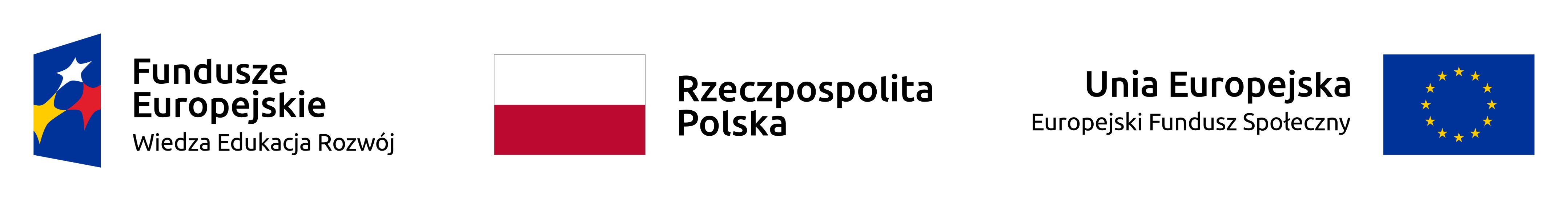 Załącznik Nr 1 do SWZ							Samodzielny Zespół Publicznych Zakładów							Lecznictwa Otwartego Warszawa-Ochota                                                                                          ul. Szczęśliwicka 36                                                                                          02-353 WarszawaF O R M U L A R Z    O F E R T OWYNumer sprawy: ZP-2511-10-MDM/2023Nazwa i siedziba Wykonawcy albo imię i nazwisko, adres zamieszkania i adres Wykonawcy...................................................................................................................................................................................................................................................................................................................................................................................................................................................................................................Osoba uprawniona do kontaktu z Zamawiającym (imię, nazwisko, stanowisko):.................................................................................................................................................................Nr telefonu, faksu .................................................................................................................................................................REGON:............................................... NIP:................................................... KRS: ……………………………………….BDO:....................................Województwo................................................ Powiat……............................................................................Internet: http://.................................................. e-mail:……………………………………..Wykonawca jest:mikroprzedsiębiorstwem,małym przedsiębiorstwem,średnim przedsiębiorstwem, jednoosobową działalnością gospodarczą,osobą fizyczną nieprowadzącą działalności gospodarczej,innym rodzajem*UWAGA  *zaznaczyć właściweNawiązując do postępowania pn.: ,,Dostawa ściany wizyjnej do placówki SZPZLO Warszawa-Ochota”Składamy ofertę na wykonanie przedmiotu zamówienia tj. dostawę ściany wizyjnej do placówki  SZPZLO Warszawa-Ochota.Oferujemy realizację przedmiotu zamówienia, opisanego w Specyfikacji Warunków Zamówienia oraz załącznikach do SWZ, stanowiących integralną część niniejszej oferty, za cenę :       netto 	..................................... zł        VAT   	..................................... zł        brutto 	..................................... zł	       (słownie brutto : ..........................................................................................................................)Gwarancja na sprzęt i wykonane prace instalacyjne………………… miesięcy, licząc od daty podpisania bezusterkowego protokołu odbioru (kryterium oceniane min. 24 miesiące) – zgodnie z SWZ, należy podać jedną z pięciu  wartości: 24 miesiące, 28 miesięcy, 32 miesiące, 36 miesięcy, 40-48 miesięcy.Specyfikację techniczną określoną w zestawieniu parametrów wymaganych – jako Załącznik nr 3 do SWZ należy wypełnić i załączyć do oferty.W imieniu Wykonawcy serwis będzie wykonywany przez:  ………………………………………..(nazwa, adres, telefon/fax)Oświadczamy, iż oferowany towar spełnia wszystkie wymagane warunki określone w Załączniku Nr 3 do SWZ, na co Wykonawca posiada dokumenty …………………………………………………* (np. katalogi, prospekty, ulotki, karty charakterystyki produktu, certyfikaty, dokumenty potwierdzające zgodność z normami), które w każdej chwili na żądanie Zamawiającego przedłożę do wglądu oraz, że ponoszę pełną odpowiedzialność za wszelkie szkody powstałe u Zamawiającego  lub osób trzecich w związku z zastosowaniem dostarczonego towaru, niespełniającego przedmiotowych wymogów)* należy wpisać odpowiednie dokumenty, jakie posiada Wykonawca na potwierdzenie spełniania wymogów określonych w Specyfikacji technicznej – zestawienie parametrów wymaganych – Załącznik nr 3 do SWZ (jeżeli dotyczy).Oświadczamy, że zapoznaliśmy się ze Specyfikacją  Warunków Zamówienia oraz z załączonym projektem umowy, a także ewentualnymi modyfikacjami i nie wnosimy do nich zastrzeżeń oraz zdobyliśmy konieczne informacje do przygotowania oferty.Oświadczamy, że projekt umowy, stanowiący Załącznik Nr 2 do SWZ, został przez nas zaakceptowany w całości i bez zastrzeżeń i zobowiązujemy się w przypadku wyboru naszej oferty do zawarcia umowy na zaproponowanych warunkach.Oświadczamy, że uważamy się za związanych niniejszą ofertą przez czas wskazany w Specyfikacji Warunków Zamówienia.Oferta została złożona w …………….. plikach podpisanych i kolejno ponumerowanych od nr …...… do nr ……. .Niniejszym informujemy, że informacje składające się na ofertę, zawarte w pliku nr …. pod nazwą .................... stanowią tajemnicę przedsiębiorstwa w rozumieniu przepisów ustawy z dnia 16.04.1993 r.  o zwalczaniu nieuczciwej konkurencji ( Dz. U. z 2021 r., poz. 1655 ) i jako takie nie mogą być ogólnodostępne.Wykazanie, iż zastrzeżone informacje stanowią tajemnicę przedsiębiorstwa znajduje się w pliku pn. …………..Oświadczamy, że dostawa towaru lub świadczenie usługi, oferowanych w ramach ww. postępowania prowadzi* / nie prowadzi* w przypadku wyboru naszej oferty, do powstania u Zamawiającego   obowiązku podatkowego, zgodnie z przepisami ustawy o podatku od towaru i usług.Niżej wymienione towary lub świadczenie usługi, oferowane w ramach niniejszego postępowania prowadzą w przypadku wyboru naszej oferty, do powstania u Zamawiającego obowiązku podatkowego: ............................................................................................................................................................................................................................................................................................................* (należy podać nazwę (rodzaj) towaru lub usługi oraz wskazać ich wartość bez kwoty podatku).**W przypadku nie podania / nie wpisania informacji, Zamawiający przyjmuje, że wybór oferty Wykonawcy nie będzie prowadzić do powstania u Zamawiającego obowiązku podatkowego, zgodnie z przepisami ustawy o podatku od towaru i usług.Zamówienie wykonamy sami / przy udziale podwykonawcy*. Podwykonawca zrealizuje następującą część zamówienia na dostawę: …........................................................................................................ *niepotrzebne skreślić. W przypadku nie skreślenia żadnej z opcji, Zamawiający przyjmie, iż Wykonawca wykona zamówienie sam, bez udziału podwykonawcyZamówienie zrealizujemy (odpowiednie wypełnić):a) sami …………………………………………………………………………………………………………………………………….…b) w konsorcjum z: …………………………………………………………………………….………………………………………..(Wypełniają jedynie przedsiębiorcy składający ofertę jako konsorcjum). Oświadczamy, że sposób reprezentacji konsorcjum dla potrzeb niniejszego zamówienia jest następujący:…………………………………………………………………………………………………………………………………………………..…………Załącznikami do niniejszej oferty, stanowiącymi integralną jej część są:(numerowany wykaz załączników wraz z tytułami)     ................................................................     ................................................................    ...............		                                    ………………………………………………………				                                  Data 			                            	Podpis upoważnionego przedstawiciela Wykonawcy